Sustavi jednadžbi - uvježbavanje	Zadaci su namijenjeni za sat vježbe (metoda supstitucije). Zadatke, zajedno sa slijepom kartom, isprintati i podijeliti učenicima. Učenici sami biraju koje će zadatke riješiti na satu, a ostale će dovršiti za domaću zadaću. Može se napraviti i grupni rad... 	U suradnji s kolegom/icom iz geografije možete proširiti materijal na pitanja o državama, ucrtavanja pojmova na slijepu kartu i slično.	Autor materijala: Boris Pein~ ~ ~	Najtoplije zahvaljujem kolegi Peinu na slanju ovog zgodnog materijala i na dozvoli da ga objavim na svojim web stranicama.	Antonija Horvatek	http://www.antonija-horvatek.from.hr/ 	Metoda supstitucije - uvježbavanjeRiješi zadane sustave jednadžbi. Rješenja jednadžbi (uređene parove - točke) ucrtaj u koordinatni sustav na geografskoj karti. Za svako rješenje napiši u kojoj se državi ili na kojoj geografskoj lokaciji na karti nalazi točka. 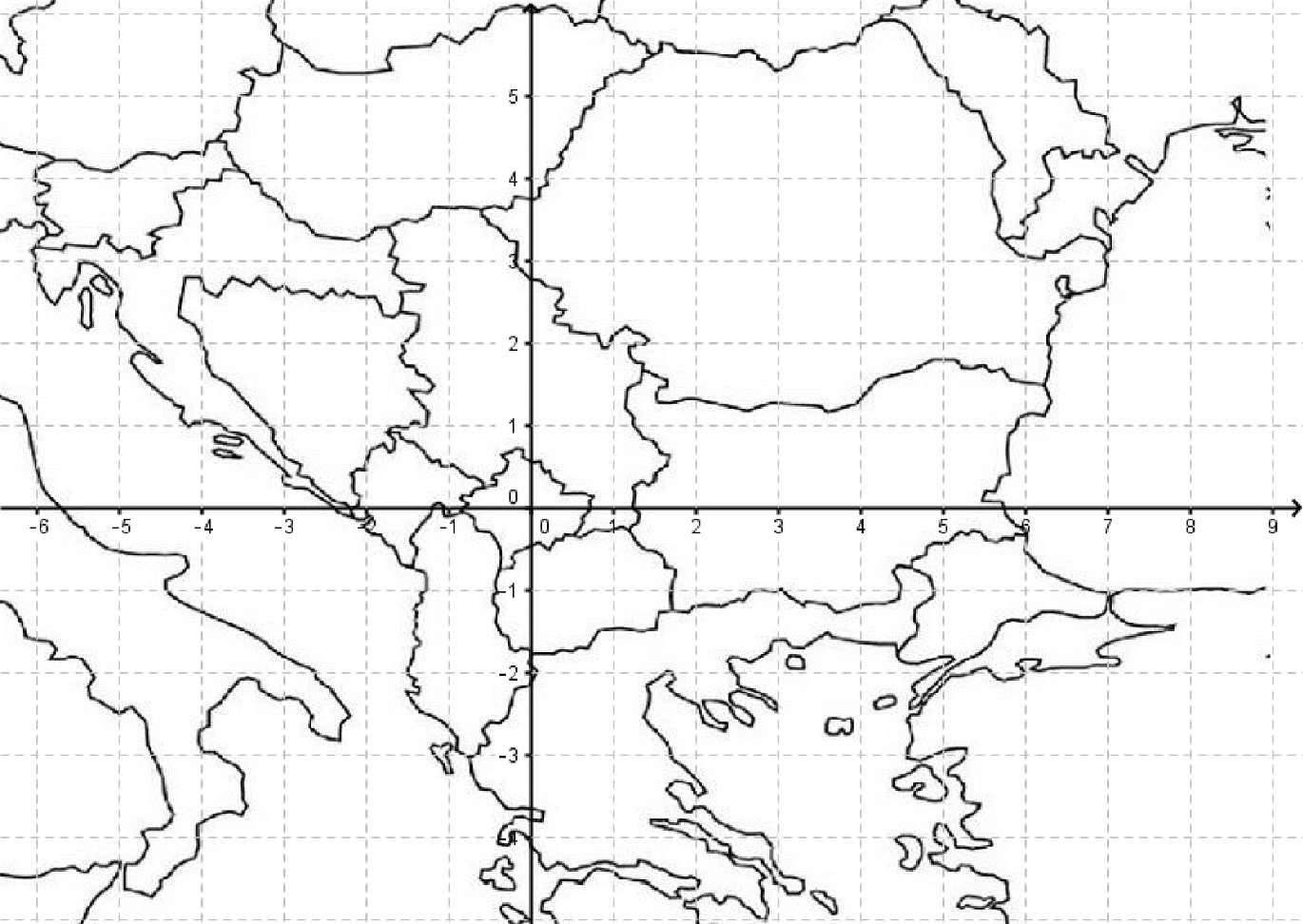 Rješenje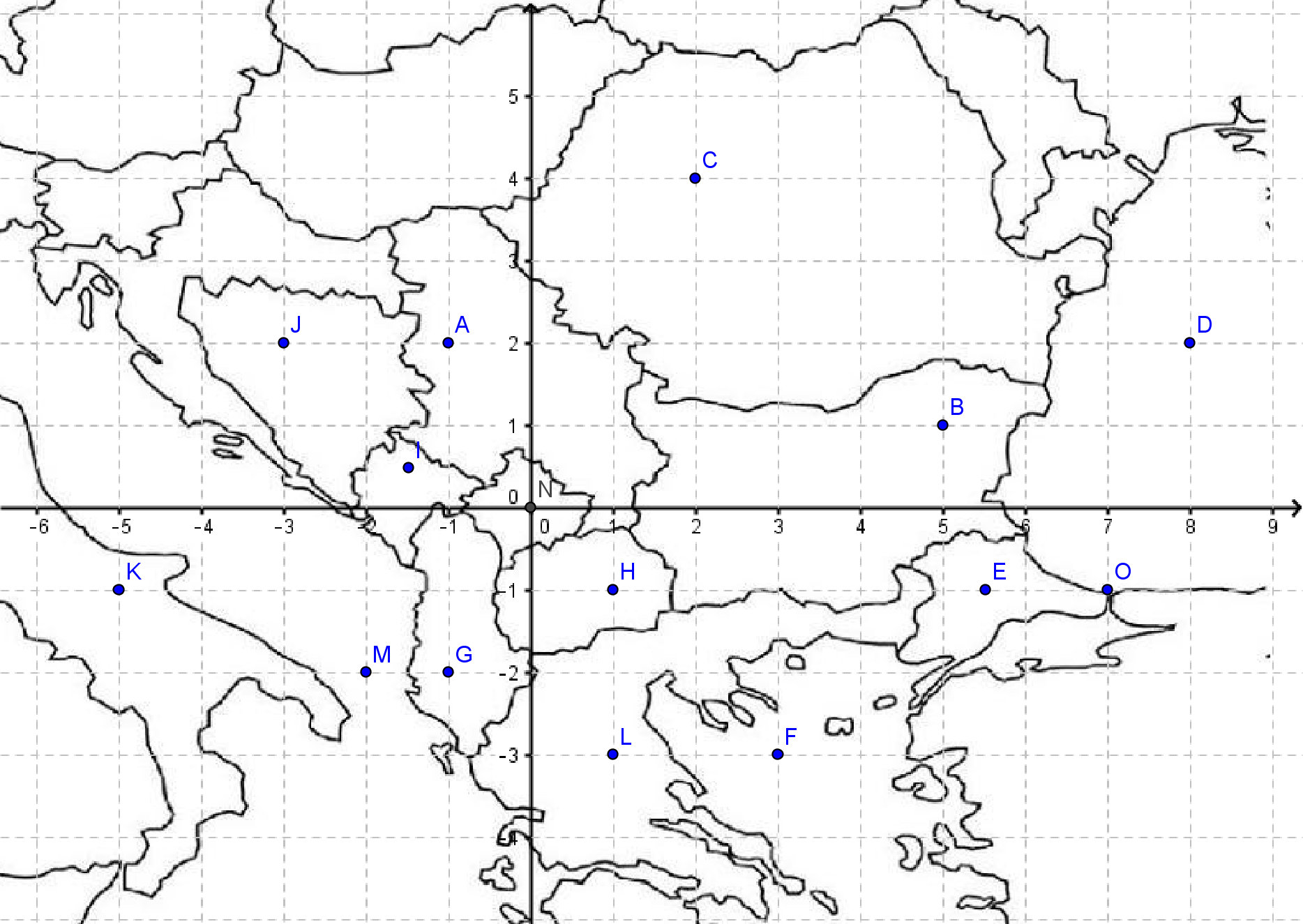 sustav jednadžbirješenje sustavadržava ili geograf.  lokacijaglavni gradA (    ,    )B (    ,    )CDxEFxGHIJKLMxNOx